Сударкина Екатерина Олеговна	(Фамилия Имя Отчество)ОСНОВНАЯ ИНФОРМАЦИЯ: ОБРАЗОВАНИЕ: ДОПОЛНИТЕЛЬНОЕ ОБРАЗОВАНИЕ: Дата рождения:31.08.2002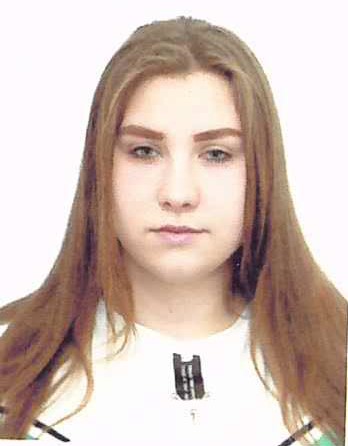 Семейное положение:холостМесто жительства: Город Хабаровск улица центральная лом 7 Телефон:89626762000E-mail:   Yekaterina_sudarkina@mail.ruЦЕЛЬ:Ищу постоянную, высокооплачиваемую работуПериод 
обученияНаименование   образовательного 
учрежденияСпециальность/профессия2018-2022г.г.Краевое государственное автономное профессиональное образовательное учреждение «Хабаровский технологический колледж» 43.01.09 Повар, кондитерНазвание пройденного курсаНазвание организации, проводившей курсыГод окончанияОпыт работы,Практика:Рестораны города Хабаровска (Ани, Русский, Интурист), кондитерская «Новоторг»Данные о курсовых и дипломных работах: Профессиональные навыки:Знание правил ценообразования и калькуляции блюд, знание правил хранения продуктов, знание  технологического оборудования, навыки приготовления различных блюд. Дополнительные навыки: Личные качества:Ответственный, не конфликтный, быстро обучаемыйНа размещение в банке данных резюме выпускников на сайте колледжа моей персональной информации и фото СОГЛАСЕН(-НА) На размещение в банке данных резюме выпускников на сайте колледжа моей персональной информации и фото СОГЛАСЕН(-НА) 